التّنفّس عند الإنسانالإنسان كائن حيّ كباقي الكائنات في حاجة دائمة إلى التّنفّس ولو انحبس الأكسيجان عن الإنسان لمات. التّنفّس يتمّ عبر جهاز متكامل منه الأنف والقصبة الهوائيّة والرّئتان وعديد الأعضاء الأخرى الّتي تساعد على التّنفّس. وتتمثّل عمليّة التّنفّس في دخول الهواء إلى الرّئتين وهو ما يسمّى الشّهيق وخروج الهواء من الرّئتين وهو ما يسمّى الزّفيرالجهاز التّنفّسي يزوّد خلايا الجسم بالأكسجين ويخلّصها من ثاني أكسيد الكربون.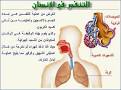 